January 23, 2013Docket No. 	A-2012-2337763	JIMMY WARRICK EXEC DIRECTORENERGY PROFESSIONALS LLC13100 56TH COURT SUITE 703CLEARWATER FL 33760Re:	Electric Generation Supplier License Application ofEnergy Professionals, LLCDear Mr. Warrick:The Commission’s Regulation at 52 Pa. Code 54.37(b) states that:Completed applications, with all supporting documentation, including any documentation or clarifying information requested by Commission staff, if unprotested, will be processed within 45 days after acceptance by the Commission.  If the application is not processed within the time period, the application will be deemed approved.  The review period may be extended for a reasonable period of time by Secretarial Letter.You are hereby notified that the Commission has extended the period for consideration of the Application for authority to market electricity until further order of the Commission.If you are dissatisfied with the resolution of this matter, you may, as set forth in            52  Code §5.44, file a petition with the Commission within twenty (20) days of the date of this letter.Please direct any questions to Jeff McCracken, Bureau of Technical Utility Services at jmccracken@pa.gov or (717) 783-6163.	Sincerely,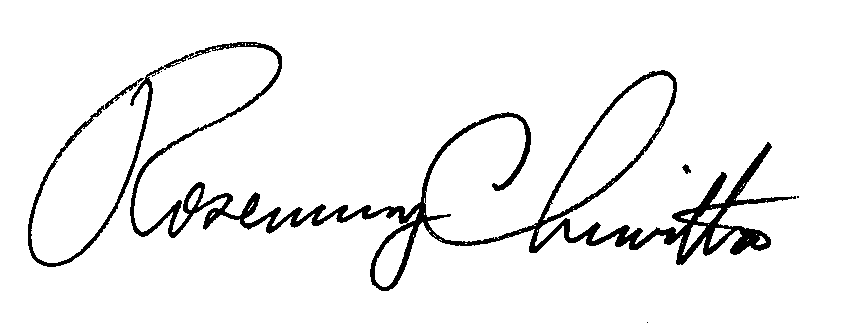 	Rosemary Chiavetta	Secretary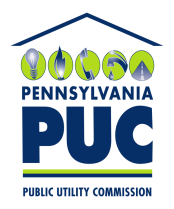  PUBLIC UTILITY COMMISSIONP.O. IN REPLY PLEASE REFER TO OUR FILE